2’s Complement: The Binary Representation of Signed IntegersFor simplicity, consider a 4-bit binary odometer. This nibble-sized counter is capable of representing 16 different integers. 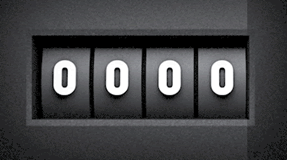 For the unsigned range of numbers, the binary representation of the decimal values from 0 to 15 are obvious.For a signed representation, although the range may be less clear at first, it is surprisingly straightforward!After hearing my explanation, complete the table entries below for both unsigned and signed representations.Unsigned 4 bit Integer RepresentationUnsigned 4 bit Integer RepresentationDecimalBinary1511111413121110987654010030011200101000100000-1-2-3-4-5-6-7-8-9-10-11-12-13-14-15Signed 4 bit Integer RepresentationSigned 4 bit Integer RepresentationDecimalBinary151413121110987011160110501014010030011200101000100000-11111-21110-31101-41100-51011-61010-71001-81000-9-10-11-12-13-14-15